В соответствии с Федеральным законом от 06.10.2003 № 131 «Об общих принципах организации местного самоуправления в Российской Федерации», Законом Санкт-Петербурга от 23.09.2009 № 420-79 «Об организации местного самоуправления в Санкт-Петербурге», Уставом внутригородского Муниципального образования  Санкт-Петербурга муниципальный округ Лиговка - Ямская, во исполнение решения Муниципального Совета  от 04.04.2019 № 215 «Об утверждении структуры местной Администрации Муниципального образования Лиговка-Ямская», руководствуясь п. 4.5 раздела 4 Положения «О местной Администрации внутригородского Муниципального образования Санкт-Петербурга муниципальный округ Лиговка-Ямская», утвержденного решением Муниципального Совета от 07.07.2016 № 107, рассмотрев представление к назначению кандидатур Евстигнеевой А.О., Жданцева В.Ю., Зозулевич Е.К., Куриной Е.В., Селиванец О.В., Штанникова В.А. на должности заместителей Главы местной Администрации внутригородского Муниципального образования Санкт-Петербурга муниципальный округ Лиговка-Ямская, Муниципальный Совет внутригородского Муниципального образования  Санкт-Петербурга муниципальный округ Лиговка-Ямская (далее – Муниципальный Совет)РЕШИЛ:Согласовать кандидатуры: Жданцева Виктора Юрьевича 19.01.1983 г.р. и Селиванец Ольги Валерьевны 14.03.1975 г.р.,  к назначению на должности заместителей Главы местной Администрации внутригородского Муниципального образования Санкт-Петербурга муниципальный округ Лиговка-Ямская.Опубликовать настоящее решение на официальном сайте внутригородского Муниципального образования Санкт-Петербурга муниципальный округ Лиговка-Ямская в информационно-телекоммуникационной сети «Интернет» (http://лиговка-ямская.рф/).Настоящее решение вступает в силу со дня его принятия на заседании Муниципального Совета.  	Глава Муниципального образования			                          В.Н. Войтановский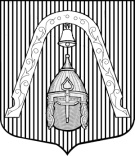                                                             МУНИЦИПАЛЬНЫЙ СОВЕТ ВНУТРИГОРОДСКОГО МУНИЦИПАЛЬНОГО  ОБРАЗОВАНИЯ                    САНКТ-ПЕТЕРБУРГА  МУНИЦИПАЛЬНЫЙ ОКРУГ ЛИГОВКА-ЯМСКАЯ                                                            МУНИЦИПАЛЬНЫЙ СОВЕТ ВНУТРИГОРОДСКОГО МУНИЦИПАЛЬНОГО  ОБРАЗОВАНИЯ                    САНКТ-ПЕТЕРБУРГА  МУНИЦИПАЛЬНЫЙ ОКРУГ ЛИГОВКА-ЯМСКАЯ                                                            МУНИЦИПАЛЬНЫЙ СОВЕТ ВНУТРИГОРОДСКОГО МУНИЦИПАЛЬНОГО  ОБРАЗОВАНИЯ                    САНКТ-ПЕТЕРБУРГА  МУНИЦИПАЛЬНЫЙ ОКРУГ ЛИГОВКА-ЯМСКАЯ                                                            МУНИЦИПАЛЬНЫЙ СОВЕТ ВНУТРИГОРОДСКОГО МУНИЦИПАЛЬНОГО  ОБРАЗОВАНИЯ                    САНКТ-ПЕТЕРБУРГА  МУНИЦИПАЛЬНЫЙ ОКРУГ ЛИГОВКА-ЯМСКАЯРЕШЕНИЕРЕШЕНИЕРЕШЕНИЕРЕШЕНИЕ28.11.2019№№31О согласовании кандидатурзаместителей Главы местнойАдминистрации внутригородскогоМуниципального образования Санкт-Петербурга муниципальныйокруг Лиговка-ЯмскаяО согласовании кандидатурзаместителей Главы местнойАдминистрации внутригородскогоМуниципального образования Санкт-Петербурга муниципальныйокруг Лиговка-Ямская